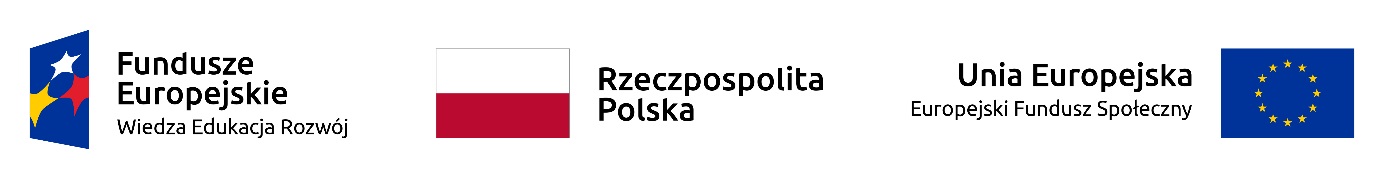              Stalowa Wola, dnia…….…………………..Wnioskodawca:……………….…………………..           (imię i nazwisko)……………….…………………..   (nr ewidencyjny w PUP)					STAROSTA		STALOWOWOLSKIWNIOSEKo przyznanie bonu na zasiedlenie dla osoby bezrobotnej do 30 roku życia na podstawie art. 66n ustawy z dnia 20 kwietnia 2004 r. o promocji zatrudnienia i instytucjach rynku pracy (tekst jednolity Dz. U. z 2022 r., poz. 690 z późn. zm.)złożony  w ramach projektu pn. 
„Aktywizacja osób młodych pozostających bez pracy w powiecie stalowowolskim (VI)" 
współfinansowanego ze środków Unii Europejskiej w ramach Europejskiego Funduszu Społecznego Poddziałanie 1.1.2 Programu Operacyjnego Wiedza Edukacja Rozwój 
Projekt realizowany w ramach Inicjatywy na rzecz zatrudnienia ludzi młodych	
Dane szczegółowe dotyczące wnioskodawcy:Adres zamieszkania…………………………………….…………………………….………………Data i miejsce urodzenia…………………………………....…… PESEL………… ….....………Numer dowodu osobistego, data wydania, organ wydający…………………………...………….…       ……………………………………………………...………………………….…………………….Numer telefonu……………………….... e - mail……............…………………………...…………Nazwa banku i numer rachunku bankowego………………….……………….…………………….……………………………………………………………...……….……………….…………………...Dane dotyczące planowanego podjęcia: zatrudnienia/innej pracy zarobkowej/ działalności gospodarczej  zwanych dalej „ zatrudnieniem”.Miejscowość, w której wnioskodawca zamieszka w związku z podjęciem zatrudnienia (tylko teren Polski):…..…………………………………...……………………………………...……….………Odległość od miejsca dotychczasowego zamieszkania do miejscowości, w której wnioskodawca zamieszka w związku z podjęciem zatrudnienia wynosi ……………………………… kilometrów.Łączny czas dojazdu i powrotu środkami transportu zbiorowego pomiędzy dotychczasowym miejscem zamieszkania, a miejscem, w którym planowane jest podjęcie zatrudnienia wynosi ……….…………….…… godzin dziennie.Przewidywane miesięczne wynagrodzenie lub przychód  w związku z planowanym podjęciem zatrudnienia wyniesie (brutto):…...…………………….………………………….…………………Przewidywany okres zatrudnienia:………………….……………………..……………………Przewidywane koszty zamieszkania, jakie zostaną poniesione w związku z podjęciem zatrudnienia (proszę wymienić rodzaj kosztu oraz kwotę w złotych).……………………………………………………………………..………………..……………………………….………………………………………………………….………..………………………………………………….……………………………………………...…………………………………………………………………………………………………………………………………………………………………………………………………………………………………………………………………………………………………………………………………………………………………………….Uzasadnienie celowości przyznania bonu na zasiedlenie ……………………………………………………………………..………………..……………………………….………………………………………………………….………..………………………………………………….……………………………………………...……………………………………………………………………………………………………………..………………..……………………………….………………………………………………………….………..………………………………………………….……………………………………………...……………………………………………………………………………………………………………..………………..……………………………….………………………………………………………….………..………………………………………………….……………………………………………...……………………………………………………………………………………………………………..………………..……………………………….………………………………………………………….………..……………………………Wnioskowana kwota bonu na zasiedlenie :…………...…………………...………………zł Oświadczenie:Dotychczas mieszkałem(am) (w okresie od ………………………. do …………………) / nie mieszkałem (am)   w miejscowości (lub jej okolicach), w której planuję podjęcie zatrudnienia.……...…………….…………………..……………					                   czytelny podpis wnioskodawcy Załącznik do wniosku:W przypadku planowanego podjęcia zatrudnienia lub innej pracy zarobkowej należy dołączyć oświadczenie pracodawcy (druk oświadczenia -  załącznik nr 1 do wniosku).Świadomy, iż zeznanie nieprawdy lub zatajenie prawdy, zgodnie z art. 233 § 1 Kodeksu Karnego podlega karze pozbawienia wolności od 6 miesięcy do lat 8, oświadczam że dane zawarte 
w niniejszym wniosku są zgodne z prawdą.……...…………….…………………..……………							          data i czytelny podpis wnioskodawcy OPINIA DORADCY KLIENTA – w zakresie zgodności wnioskowanego wsparcia z kryteriami dostępności instrumentu i spełnienia warunków wynikających z art. 66n ustawy oraz aktywność osoby bezrobotnej w procesie poszukiwania pracy na lokalnym rynku pracy: ……………………………………………………………………..………………..…………………………………………………………………………………………..………………..……………………………….………………………………………………………….………..………………………………………………….……………………………………………...……………………………………………………………………………………………………………..………………..……………………………….………………………………………………………….………..…………………………… ……………………………………………………………………..………………..…………………………………………………………………………………………..………………..……………………………….………………………………………………………….………..………………………………………………….……………………………………………...……………………………………………………………………………………………………………..………………..……………………………….………………………………………………………….………..…………………………… 	………………….……………………………… 								data i podpis doradcy klientaPOUCZENIE:Bon na zasiedlenie może zostać przyznany w związku z podjęciem przez osobę bezrobotną do30 roku życia  poza miejscem dotychczasowego zamieszkania zatrudnienia, innej pracy zarobkowej lub działalności gospodarczej, jeżeli:z tytułu ich wykonywania będzie osiągała wynagrodzenie lub przychód w wysokości  co najmniej minimalnego wynagrodzenia za pracę brutto miesięcznie oraz będzie podlegała ubezpieczeniom społecznym,odległość od miejsca dotychczasowego zamieszkania do miejscowości, w której osoba bezrobotna zamieszka w związku z podjęciem zatrudnienia, innej pracy zarobkowej lub działalności gospodarczej wynosi co najmniej  lub czas dojazdu do tej miejscowości i powrotu do miejsca dotychczasowego zamieszkania środkami transportu zbiorowego przekracza łącznie co najmniej 3 godziny dziennie,będzie pozostawała w zatrudnieniu, wykonywała inną pracę zarobkową lub będzie prowadziła działalność gospodarczą przez okres co najmniej 6 miesięcy.Wyżej wymienione warunki muszą zostać spełnione łącznie.Bon na zasiedlenie przyznawany jest na podstawie umowy, w wysokości w niej określonej, nie wyższej jednak niż 200% przeciętnego wynagrodzenia za pracę, z przeznaczeniem na pokrycie kosztów zamieszkania związanych z podjęciem zatrudnienia innej pracy zarobkowej lub działalności gospodarczej.Osoba bezrobotna po otrzymaniu bonu jest obowiązana w terminie:do 30 dni od dnia otrzymania bonu na zasiedlenie dostarczyć do powiatowego urzędu pracy dokument potwierdzający podjęcie zatrudnienia, innej pracy zarobkowej lub działalności gospodarczej  i oświadczenie o spełnieniu warunku, o którym mowa w lit. b pouczenia;do 7 dni, odpowiednio od dnia utraty zatrudnienia, innej pracy zarobkowej lub zaprzestania wykonywania działalności gospodarczej i od dnia podjęcia nowego zatrudnienia, innej pracy zarobkowej lub działalności gospodarczej, przedstawić powiatowemu urzędowi pracy oświadczenie o utracie zatrudnienia, innej pracy zarobkowej lub zaprzestaniu wykonywania działalności gospodarczej i podjęciu nowego zatrudnienia, innej pracy zarobkowej lub działalności gospodarczej oraz oświadczenie o spełnieniu warunku, o którym mowa w lit. b pouczenia;do 8 miesięcy od dnia otrzymania bonu na zasiedlenie udokumentować pozostawanie w zatrudnieniu, wykonywanie innej pracy zarobkowej lub prowadzenie działalności gospodarczej przez okres 6 miesięcy.W przypadku niewywiązania się z obowiązków zawartych w:- pkt 1 i 2 pouczenia oraz w przypadku nieudokumentowania okresu pozostawania  w zatrudnieniu, wykonywania innej pracy zarobkowej lub prowadzenia działalności gospodarczej (pkt 3 pouczenia) - kwota bonu na zasiedlenie podlega zwrotowi w całości w terminie 30 dni od dnia doręczenia wezwania Urzędu; - pkt 3 pouczenia w przypadku pozostawania w zatrudnieniu, wykonywania innej pracy zarobkowej lub prowadzenia działalności gospodarczej przez okres krótszy niż 6 miesięcy - kwota bonu na zasiedlenie podlega zwrotowi proporcjonalnie do udokumentowanego okresu pozostawania                                   w zatrudnieniu, wykonywania innej pracy zarobkowej lub prowadzenia działalności gospodarczej                           w terminie 30 dni od dnia doręczenia wezwania Urzędu.Zapoznałem się z treścią pouczenia.…………………….…………………………… 							        data i czytelny podpis wnioskodawcyPrzyznaję bon na zasiedlenie w kwocie ………………………….. / odmawiam przyznania bonu na zasiedlenie (niepotrzebne skreślić) Uzasadnienie odmowy przyznania bonu na zasiedlenie………………………………………………. ………………………………………………………………………………………..…….…………. …………………………… 										data i podpis Starosty